Use this form to request minor changes in existing programs (majors, minors, certificates, or specializations). The university Vice President for Academic Affairs approves minor program modifications and they are included in the Annual Minor Program Modification Summary form.University ApprovalTo the Board of Regents and the Executive Director: I certify that I have read this proposal, that I believe it to be accurate, and that it has been evaluated and approved as provided by university policy.This modification addresses a change in (place an “X” in the appropriate box):Effective date of change: Program Degree Level (place an “X” in the appropriate box):Category (place an “X” in the appropriate box):Primary Aspects of the Modification (add lines or adjust cell size as needed):Explanation of the Change:CSC804 Computer and Cyber Science Research Methodology: minor course name modification due to the restructure of the research courses and to reflect the name change made.CSC 890 Seminar: Research:  This is being added as part of the Dissertation 24-30 section. It requires 3, 1 credit research courses and is in conjunction/coordination with what is being done in the Cyber Operations program.  It is intended to help build a community of research among our students.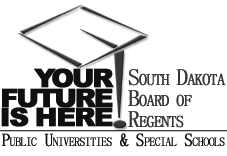 SOUTH DAKOTA BOARD OF REGENTSACADEMIC AFFAIRS FORMSMinor Program ModificationUNIVERSITY:PROGRAM TITLE:Ph.D. Computer ScienceCIP CODE:11.1003UNIVERSITY DEPARTMENT:Computer and Cyber SciencesUNIVERSITY DEPARTMENT CODE:DCSCUNIVERSITY DIVISION:Beacom College of Computer and Cyber SciencesUNIVERSITY DIVISION CODE:DCOC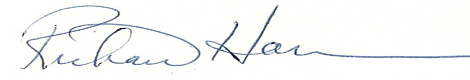 Vice President of Academic Affairs or President of the UniversityDateCourse deletions that do not change the nature of the program, or distribution of courses in the program, or change of total credit hours requiredCourse additions that do not change the nature of the program, or distribution of courses in the program, or change of total credit hours requiredRevised courses in the program.AssociateBachelor’sMaster’sDoctoralCertificateSpecializationMinorMajorExisting CurriculumExisting CurriculumExisting CurriculumExisting CurriculumProposed Curriculum (highlight changes)Proposed Curriculum (highlight changes)Proposed Curriculum (highlight changes)Proposed Curriculum (highlight changes)Proposed Curriculum (highlight changes)Proposed Curriculum (highlight changes)Pref.Num.TitleCr.Hrs.Pref.Pref.Num.TitleCr. Hrs.Shared Required CoursesShared Required CoursesShared Required Courses18Shared Required CoursesShared Required CoursesShared Required CoursesShared Required Courses18ElectivesElectivesElectives24-30ElectivesElectivesElectivesElectives24-30DissertationDissertationDissertation24-30DissertationDissertationDissertationDissertation24-30CSC804Cyber Security Research Methodology3CSCCSC804Computer and Cyber Science Research Methodology3CSC809Dissertation Preparation3CSCCSC809Dissertation Preparation3CSCCSC890Seminar: Research 1 credit each3CSC898DDissertation18-24CSCCSC898DDissertation18-21Total number of hours required for major, minor, or specializationTotal number of hours required for major, minor, or specializationTotal number of hours required for major, minor, or specialization72Total number of hours required for major, minor, or specializationTotal number of hours required for major, minor, or specializationTotal number of hours required for major, minor, or specialization72Total number of hours required for degreeTotal number of hours required for degreeTotal number of hours required for degree72Total number of hours required for degreeTotal number of hours required for degreeTotal number of hours required for degree72